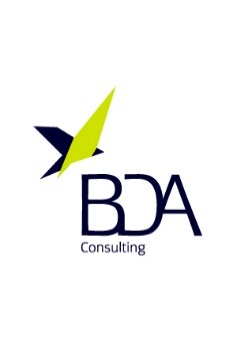 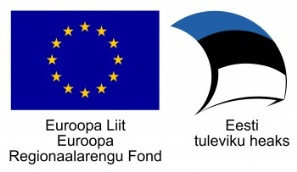 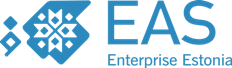 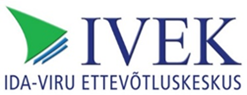 OSALEMISE SOOVEAS Alustava ettevõtja baaskoolitus Jõhvis14.09. – 26.10.2016Koolitusele kandideerimiseks palume vastata järgmistele küsimustele:1. Kontaktandmed:Nimi:  Isikukood:	E-post:  Telefon:  Aadress:Roll organisatsioonis:	 Ettevõte (NB! täita juhul, kui olete ettevõtte omanik ja/või juhatuse liige)Ettevõtte nimi: 	Asutamisaasta:	Linn/vald:	Tegevusvaldkond:Kui kaua on Teie ettevõte tegutsenud:	 alla 1 aasta	 1-3 aastat	 üle 3 aastaMis on Teie motivatsioon ja vajadus antud koolitusel osaleda? Kuidas plaanite saadud teadmisi rakendada?Millistele küsimustele soovite antud koolitusel vastuseid leida?Planeeritav tegevusvaldkond5. Kas planeerite taotleda ettevõtluse alustamiseks toetust töötukassast 			 EASist  jah				 ei planeeriMeile osalemise soovi saatmisega kinnitate te ühtlasi oma valmisolekut koolituse käigus vormistada kirjalik äriplaanTäidetud ankeet palume saata e-mailile : kersti.liiva@ivek.ee , hiljemalt 08.09.2016Aitäh!